Аппликация –КонструированиеЗадачи: Закрепить  способ создания головного убора из ободков и бумажных перьев. Совершенствовать технику ленточной аппликации. 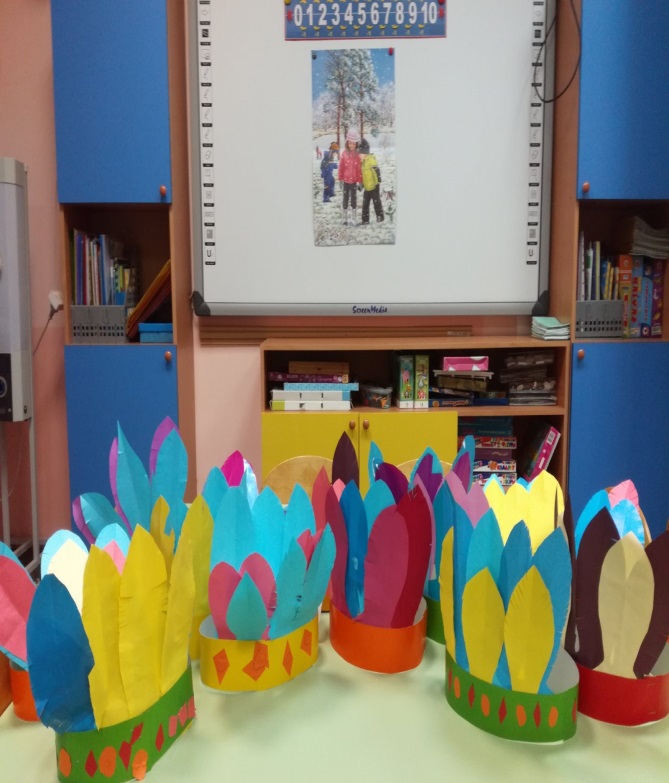 Воспитатель: Рыбина О.И.Детей : 21 чел.ЛепкаЗадачи: Создание творческой композиции, развивать чувство формы и пропорций; Воспитывать интерес к углубленному познанию природы и отражению новых впечатлений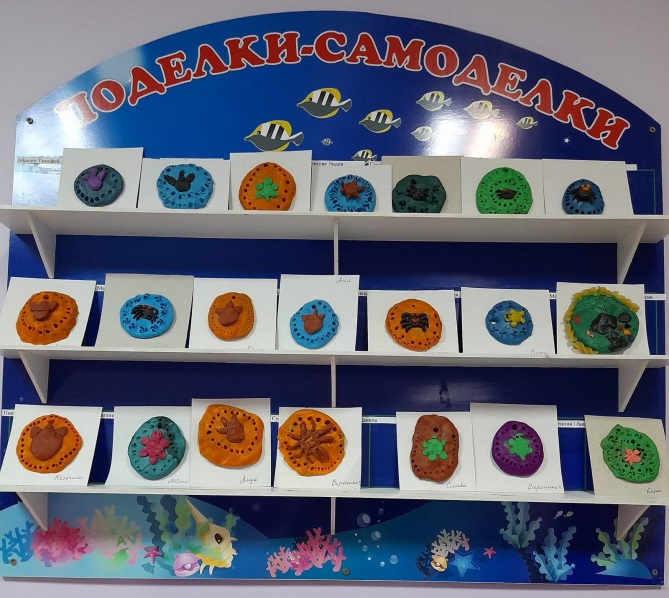 Воспитатель :Морозова Е.С.Детей :21 чел.РисованиеУчить составлять композицию, включая знакомые изображения.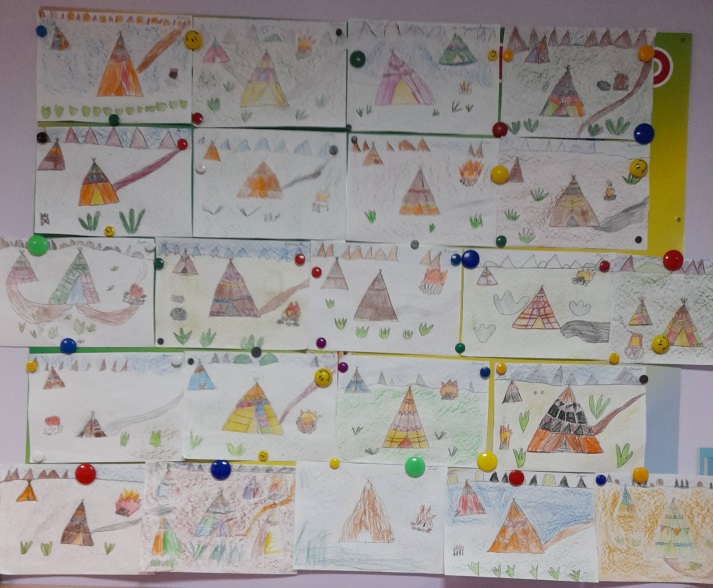 Воспитатель :Морозова Е.С.Детей :21 чел.